МИНИСТЕРСТВО СЕЛЬСКОГО ХОЗЯЙСТВА, ПИЩЕВОЙ И ПЕРЕРАБАТЫВАЮЩЕЙ ПРОМЫШЛЕННОСТИ КАМЧАТСКОГО КРАЯПРИКАЗ № 29/     г. Петропавловск-Камчатский		                             «   »           2020 годаО внесении изменений в приложения к приказу Министерства сельского хозяйства, пищевой и перерабатывающей промышленности Камчатского края от 11.04.2014 № 29/81 «О формировании и утверждении списков участников мероприятий и порядка выдачи свидетельств о предоставлении социальной выплаты на строительство (приобретение) жилья на сельских территориях»В соответствии с постановлением Правительства Камчатского края от 31.03.2020 № 391 «О внесении изменений в государственную программу Российской Федерации «Комплексное развитие сельских территорий», а также в целях уточнения отдельных положений приложений к приказу Министерства сельского хозяйства, пищевой и перерабатывающей промышленности Камчатского края от 11.04.2014 № 29/81 «О формировании и утверждении списков участников мероприятий и порядка выдачи свидетельств о предоставлении социальной выплаты на строительство (приобретение) жилья на сельских территориях» (далее – Приказ) ПРИКАЗЫВАЮ:В части 4 приложения 1 к Приказу:в пункте 3) после слов «к настоящему Порядку» дополнить словами «. В качестве заемных средств не могут быть использованы средства жилищных (ипотечных) кредитов (займов), по которым в рамках Государственной программы предоставляется субсидия из федерального бюджета российским кредитным организациям и акционерному обществу «ДОМ.РФ» на возмещение недополученных доходов кредитных организаций, акционерного общества «ДОМ.РФ;»;в пункте 4) слова «в сельской местности» заменить словами «на сельских территориях»;пункт 6) изложить в следующей редакции:«6) копии трудовой книжки (копии трудовых договоров), или информацию о трудовой деятельности в соответствии с электронной трудовой книжкой в распечатанном виде либо в электронной форме с цифровой подписью для работающих по трудовым договорам, или копии документов, содержащих сведения о государственной регистрации физического лица в качестве индивидуального предпринимателя либо индивидуального предпринимателя - главы крестьянского (фермерского) хозяйства;»;4) дополнить пунктами 12 и 13 следующего содержания:«12) для граждан, осуществляющих ветеринарную деятельность для сельскохозяйственных животных необходимо представить документы, подтверждающие высшее или среднее ветеринарное образование;13) для граждан, осуществляющих предпринимательскую деятельность в сфере агропромышленного комплекса, или социальной сфере, или в организациях, осуществляющих ветеринарную деятельность для сельскохозяйственных животных либо являющихся главами крестьянского фермерского хозяйства, необходимо представить документы, подтверждающие фактическое осуществление предпринимательской деятельности на сельских территориях, согласно приложению № 6 к настоящему Порядку.»;5) дополнить приложение № 6 согласно приложению к настоящему приказу.2. В приложении № 3 к приложению 2 к Приказу:1) в разделе 2: а) в части 2.2.1 слова «на сельской территории, в которой (наименование сельского поселения)» заменить словами «в организациях одной сферы деятельности на сельских территориях, в которой (наименование муниципального района)»;б) часть 2.2.2-2.3.5 изложить в следующей редакции:«2.2.2 В случае расторжения трудового договора (прекращения индивидуальной предпринимательской деятельности) ранее срока, установленного вышеуказанного пункта, право гражданина на использование социальной выплаты сохраняется, если гражданин в срок, не превышающий 6 месяцев, заключил трудовой договор с другим работодателем или организовал иную индивидуальную предпринимательскую деятельность в агропромышленном комплексе, социальной сфере или в организациях, осуществляющих ветеринарную деятельность в отношении сельскохозяйственных животных (основное место работы), в сельской местности.При этом период трудовой деятельности у прежнего работодателя (период ведения прежней индивидуальной предпринимательской деятельности) учитывается при исполнении гражданином обязательства, предусмотренного настоящим пунктом.»;2.2.3. Обязуется оформить жилое помещение в общую собственность всех членов семьи, указанных в Свидетельстве, и предоставить в Министерство документы, подтверждающие право собственности на данное жилое помещение.Сроки оформления и предоставления (нужное подчеркнуть):1) при приобретении жилого помещения - не позднее 1 года с даты выдачи Свидетельства;2) при участии в долевом строительстве жилых домов (квартир) - не позднее 3 лет с даты выдачи Свидетельства;3) при строительстве жилого дома (создание объекта индивидуального жилищного строительства или пристроенного жилого помещения к имеющемуся жилому дому) - не позднее 5 лет с даты выдачи Свидетельства;4) при использовании для софинансирования строительства (приобретения) жилья ипотечного жилищного кредита (займа) - не позднее 30 календарных дней с момента снятия обременения;5) при использовании для софинансирования строительства (приобретения) жилья средств (части средств) материнского (семейного) капитала - в порядке, установленном Правилами направления средств (части средств) материнского (семейного) капитала на улучшение жилищных условий, утвержденными постановлением Правительства Российской Федерации от 12.12.2007 № 862 «О Правилах направления средств (части средств) материнского (семейного) капитала на улучшение жилищных условий.2.2.4. Обязуется не продавать и (или) передавать в аренду третьим лицам жилое помещение (жилой дом), приобретенного (построенного) за счет средств социальной выплаты в течение 5 лет со дня оформления права собственности.2.2.5. Обязуется ежегодно не позднее 20 числа отчетного года, начиная с года получения социальной выплаты, в течение срока действия настоящего договора предоставлять в Министерство информацию по образцу, согласно приложению к настоящем договору, с приложением документов, подтверждающих трудовую или предпринимательскую деятельность, выданные не позднее 30 дней до момента направления информации в Министерство, заверенные в установленном порядке.».2) в разделе 3 части 3.2.3 слова «Застройщику, указанному» заменить словами «На счет эскроу, указанный».3. Настоящий приказ вступает в силу через 10 дней после дня его официального опубликования.ВрИО Министра									   В.П. ЧернышПриложение к приказу Министерства сельского хозяйства, пищевой и перерабатывающей промышленности Камчатского края от «____»_______2020 №________«Приложение № 6 к Порядку формирования и утверждения списков участников мероприятий - получателей социальных выплат на строительство (приобретение) жилья на сельских территорияхПеречень документов, подтверждающие фактическое осуществление предпринимательской деятельности на сельских территориях для граждан, осуществляющих предпринимательскую деятельность в сфере агропромышленного комплекса, или социальной сфере, или в организациях, осуществляющих ветеринарную деятельность для сельскохозяйственных животных либо являющихся главами крестьянского фермерского хозяйстваВыписка из единого государственного реестра индивидуальных предпринимателей либо крестьянских (фермерских) хозяйств.Копия налоговой декларации по единому сельскохозяйственному налогу (представляется в случае регистрации главы крестьянского фермерского хозяйства в году, предшествующем году подачи заявления и (или) получения социальной выплаты).Копия налоговой декларации по налогу, уплачиваемому в связи с применением упрощенной системы налогообложения (представляется в случае регистрации индивидуального предпринимателя в году, предшествующем году подачи заявления и (или) получения социальной выплаты).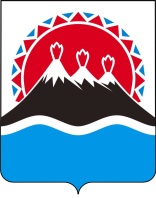 